Comparing Data Using Cumulative Frequency GraphsWordsearch versus SudokuRecord the time it takes to find all the words listed in the wordsearch below.Time taken to complete wordsearch ______ min ______ secRecord the time you take to complete the sudoku puzzle below. Each row, column and 3x3 square must contain each of the numbers 1 to 9 once only.Time taken to complete sudoku ______ min ______ secWordsearch Data1.	Complete a grouped frequency table, then find the cumulative frequencies.3.	Find the median, lower quartile, upper quartile and interquartile range (IQR) for the wordsearch data from the cumulative frequency graph.2.	Plot a cumulative frequency graph.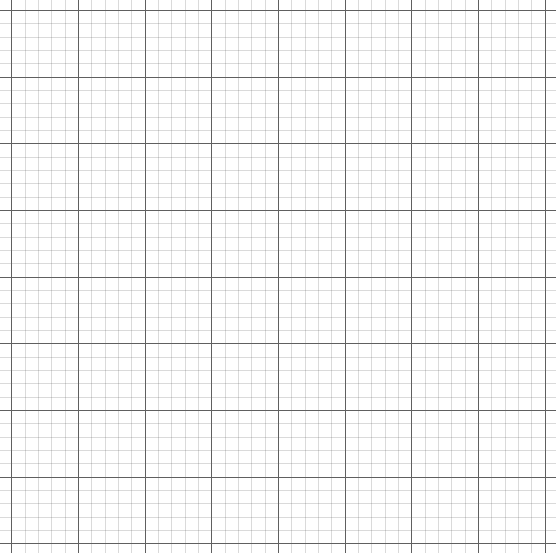 Sudoku Data1.	Complete a grouped frequency table, then find the cumulative frequencies.3.	Find the median, lower quartile, upper quartile and interquartile range (IQR) for the wordsearch data from the cumulative frequency graph.2.	Plot a cumulative frequency graph.SGTEGAREVAGBDVEYRTRPTEZWACTGLPGAASREPPUQORIUIDPOCPAMBSDOTLDFAHSGUEHIJURSEFLTTLGDPHDPAJKOYLAWFIZXAEUKWLZTTXRANGEDQECQIVIBNNMTRQRCVVBNSMQWEAPVEREWJETRTYUBSITRTIOAISGKHLULNKODXYCNEUQERFIPYUNDSFZHJXMCSTATISTICSCUMULATIVEFREQUENCYMEDIANINTERQUARTILERANGEUPPERLOWERTABLEDATAAVERAGESPREADGROUPEDGRAPH715458473219649877564942833856235986946528763745Time (minutes)FrequencyCumulative FrequencyMedianLower QuartileUpper QuartileInterquartile RangeTime (minutes)FrequencyCumulative FrequencyMedianLower QuartileUpper QuartileInterquartile Range